§9009.  Investigations; suspensions; revocations1.  Investigations.  The board is authorized to conduct any inspections and investigations as may be necessary to carry out its responsibilities under this chapter.  Fees for inspection of manufactured housing that must be paid by the manufacturer, dealer, developer dealer, installer or mechanic whose actions or failure to act gave rise to the necessity of the inspection are set pursuant to section 9021, subsection 2‑A.  The board is authorized to contract with local governments and private inspection organizations to carry out such inspection functions to the extent not prohibited by federal law, rule or regulation.[PL 2009, c. 241, Pt. A, §3 (AMD).]2.  Investigation of complaints; revocation or suspension of licenses. [PL 2007, c. 402, Pt. D, §5 (RP).]3.  Remedies for manufacturing and building system defects.  The board staff may investigate any complaints made to the board of noncompliance with or violation of chapter 213 or a warranty applicable to the sale of manufactured housing.  If the board finds, after hearing, that a manufacturer, dealer or developer dealer has sold, or is making available for sale, manufactured housing that poses a threat to public health or safety or has failed to comply with chapter 213 or an applicable warranty, express or implied, the board may order the manufacturer, dealer or developer dealer or any combination thereof to take appropriate corrective action.  Corrective action may include, but is not limited to, reimbursing consumers for repairs that are covered by warranty and made by the consumer if the consumer notifies the dealer, developer dealer or manufacturer in writing of the defect within a reasonable time prior to undertaking the repairs and the board finds that the repairs are or were necessary to correct or prevent an imminent threat to health or safety or to the structure of the manufactured housing.  The board may also revoke or suspend the license of the manufacturer, dealer, developer dealer or any combination thereof to prevent any future threat to public health or safety.  Notwithstanding the provisions of section 8003, subsection 5‑A, revocations ordered by the board are subject to judicial review exclusively in the Superior Court in accordance with Title 5, chapter 375, subchapter 7.  This subsection applies to any new manufactured housing that is sold to a consumer after January 1, 1993.[PL 2017, c. 210, Pt. B, §12 (AMD).]4.  Remedies for installation defects.  The board staff may investigate all complaints made to the board of noncompliance with or violation of chapter 213 or a warranty applicable to the installation of manufactured housing.  If the board finds, after hearing, that the installation of manufactured housing poses a threat to public health or safety or does not comply with the board's installation standards, chapter 213 or any applicable warranty, the board may order the installer to take appropriate corrective action.  Corrective action may include, but is not limited to, reimbursing consumers for repairs that are covered by warranty and made by the consumer if the consumer notifies the installer or mechanic in writing of the defect within a reasonable time prior to undertaking the repairs and the board finds that the repairs are or were necessary to correct or prevent an imminent threat to health or safety or to the structure of manufactured housing.  The board may also revoke or suspend the installer's or mechanic's license to install manufactured housing to prevent any future threat to the public health or safety.  Notwithstanding the provisions of Title 10, section 8003, subsection 5‑A, revocations ordered by the board are subject to judicial review exclusively in the Superior Court in accordance with Title 5, chapter 375, subchapter 7.  This subsection applies to any new manufactured housing that is sold to a consumer after January 1, 1993.[PL 2007, c. 402, Pt. D, §5 (AMD).]SECTION HISTORYPL 1977, c. 550, §1 (NEW). PL 1977, c. 694, §196 (AMD). PL 1989, c. 690, §1 (AMD). PL 1993, c. 642, §§16-19 (AMD). PL 1999, c. 547, §B78 (AMD). PL 1999, c. 547, §B80 (AFF). PL 2005, c. 344, §§8-10 (AMD). PL 2007, c. 402, Pt. D, §5 (AMD). PL 2009, c. 241, Pt. A, §3 (AMD). PL 2017, c. 210, Pt. B, §12 (AMD). The State of Maine claims a copyright in its codified statutes. If you intend to republish this material, we require that you include the following disclaimer in your publication:All copyrights and other rights to statutory text are reserved by the State of Maine. The text included in this publication reflects changes made through the First Regular and First Special Session of the 131st Maine Legislature and is current through November 1, 2023
                    . The text is subject to change without notice. It is a version that has not been officially certified by the Secretary of State. Refer to the Maine Revised Statutes Annotated and supplements for certified text.
                The Office of the Revisor of Statutes also requests that you send us one copy of any statutory publication you may produce. Our goal is not to restrict publishing activity, but to keep track of who is publishing what, to identify any needless duplication and to preserve the State's copyright rights.PLEASE NOTE: The Revisor's Office cannot perform research for or provide legal advice or interpretation of Maine law to the public. If you need legal assistance, please contact a qualified attorney.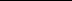 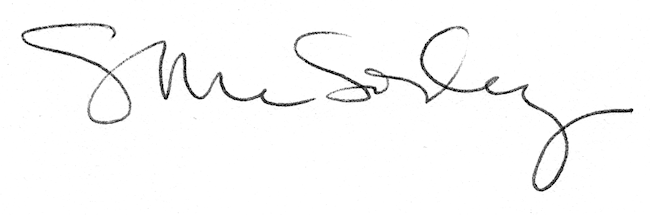 